                     PROPOSIÇÕES 008 – Vereador João Batista Ferreira                     INDICAÇÃO – 021/2021 Indico ao Excelentíssimo Senhor Prefeito Municipal em conjunto com a Secretaria de Municipal de Administração e Planejamento nos termos regimentais e ouvido plenário, que encaminhe a Casa Legislativa a proposta do novo Código de Posturas e do novo Código Tributário, para análise durante o período de recesso da Câmara Municipal de Vereadores.                                                 MENSAGEM JUSTIFICATIVA:                Senhor Presidente;                Senhores Vereadores:              A função dos Vereadores é atender os anseios da comunidade, e fiscalizar os atos do Executivo. Assim, necessitamos de tempo para analisar as propostas   encaminhadas a Casa Legislativa. O novo Código de Posturas e também a reforma do Código Tributário, são assuntos de suma importância para a nossos munícipes,  logo precisamos de tempo e calma para estudar e analisar o conteúdo proposto e sua legalidade e aplicabilidade.                                                              Atenciosamente,                                             Bom Retiro do Sul, 10 de agosto de 2021.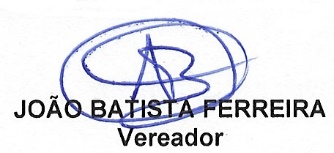 